                                                                    ПОСТАНОВЛЕНИЕ                              проект       Главы муниципального образования«Натырбовское сельское поселение»«  » май  2019г.                                              №       .                                              с.НатырбовоУРЫСЫЕ ФЕДЕРАЦИЕАДЫГЭ РЕСПУБЛИКМУНИЦИПАЛЬНЭ  ГЪЭПСЫКIЭ ЗИIЭ «НАТЫРБЫЕ  КЪОДЖЭ ПСЭУПI»385434 с. Натырбово,ул. Советская № 52тел./факс 9-76-69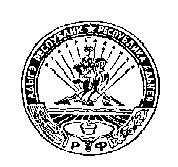 РОССИЙСКАЯ ФЕДЕРАЦИЯРЕСПУБЛИКА АДЫГЕЯМУНИЦИПАЛЬНОЕ ОБРАЗОВАНИЕ«НАТЫРБОВСКОЕ СЕЛЬСКОЕ ПОСЕЛЕНИЕ»385434 с. Натырбово, ул. Советская № 52тел./факс 9-76-69Об утверждении муниципальной программы «Формирование комфортной городской среды на территории муниципального образования «Натырбовское сельское поселение» на 2019-2024 годы»В соответствии с Федеральным законом от 06.10.2003 № 131-ФЗ «Об общих принципах организации местного самоуправления в Российской Федерации», с постановлением Правительства Российской Федерации от 10.02.2017 № 169 «Об утверждении Правил предоставления и распределения субсидий из федерального бюджета бюджетам субъектов Российской Федерации на поддержку государственных программ субъектов Российской Федерации и муниципальных программ формирования современной городской среды», Приказом Министерства строительства и жилищно-коммунального хозяйства Российской Федерации «Об утверждении методических рекомендаций по подготовке государственных (муниципальных) программ формирования современной городской среды в рамках реализации приоритетного проекта «Формирование комфортной городской среды» на 2017 год от 21.02.2017 № 114/пр.ПОСТАНОВЛЯЮ1. Утвердить муниципальную программу «Формирование комфортной городской среды на территории муниципального образования «Натырбовское сельское поселение» на 2019-2024 годы» (Приложение № 1).           2. Со дня вступления в силу настоящего Постановления, признать утратившим силу   Постановление главы муниципального образования «Натырбовское сельское            поселение»  № 34 от 20.11.2017 года «Об объявлении публичных слушаний проекта муниципальной программы «Формирование комфортной городской среды  на территории муниципального образования «Натырбовское сельское поселение» на 2018-2022 годы».3. Настоящее Постановление  обнародовать на информационном стенде в администрации   поселения  и разместить  на  официальном сайте администрации в сети  Интернет  по  адресу: //adm-natyrbovo.ru//4. Постановление вступает в силу со дня его подписания. Глава муниципального образования                                                            «Натырбовское сельское поселение»                                                   Н.В. Касицына                                                                                                                                  Приложение № 1                                                                                                                                                к Постановлению главы                                                                                                                                      муниципального образования                                                                                                                                «Натырбовское сельское поселение»                                                                                                                                                       от «  » мая 2019 года №  Муниципальная программа«Формирование комфортной городской среды муниципального образования  «Натырбовское сельское поселение» на 2019-2024 годы» 1. Характеристика текущего состояния сферы благоустройства в муниципальном образовании «Натырбовское сельское поселение»       Одним из важнейших национальных проектов социально-экономического развития, обнародованных Правительством Российской Федерации, является вопрос улучшения уровня и качества жизни населения. Важнейшим аспектом в реализации данного проекта является создание органами местного самоуправления условий комфортного и безопасного проживания граждан, формирование современной инфраструктуры и благоустройство мест общего пользования территории поселения.       Проблема благоустройства  территории поселения является одной из насущных, требующей каждодневного внимания и эффективного решения.      На территории поселения есть парковая зона. В большей части  территорий нет асфальтобетонного покрытия и не соответствует действующим нормам и правилам, отсутствуют места парковки автомобилей, отсутствует достаточное количество мест отдыха для различных групп населения, не обеспечен беспрепятственный доступ для маломобильных групп населения и лицам с ограниченными возможностями здоровья.       Для приведения общественной территории, дворовых территорий к современным нормам комфортности выявлена необходимость реализации программы, где предусматриваются мероприятия, направленные на комплексное благоустройство дворовых и общественных территорий.       К благоустройству дворовых и общественных территорий необходим комплексный и последовательный подход, рассчитанный на долгосрочный период, который предполагает использование программно-целевых методов, обеспечивающих увязку реализации мероприятий по срокам, ресурсам, исполнителям, а также организацию процесса управления и контроля.       Благоустройство и озеленение территорий является важнейшей сферой деятельности муниципального хозяйства. В данной сфере создаются условия для здоровой комфортной, удобной жизни как для отдельного человека по месту проживания, так и для всех жителей села.       В настоящее время назрела необходимость системного решения проблемы благоустройства и озеленения муниципального образования.          То же самое касается и мест общего пользования, где жители должны иметь возможность полноценно отдохнуть, позаниматься спортом, погулять с детьми.          В муниципальном образовании «Натырбовское сельское поселение» имеются территории общего пользования  и дворовые территории, которые требуют комплексного подхода к благоустройству, включающего в себя:1) благоустройство территорий общего пользования, в том числе:- устройство освещения дворовой территории;- обеспечение освещения территорий общего пользования;- озеленение территорий общего пользования;- устройство озеленения мест общего пользования;- благоустройство территории возле общественного здания;- реконструкция пешеходных зон;- благоустройство площадей и пустырей;- иные объекты.2. Целевые индикаторы Муниципальной программы, характеризующие состояние сферы благоустройства3. Основные цели и задачи Муниципальной программы     При разработке мероприятий Муниципальной программы сформированы и определены основные цели и задачи для их достижения.4. Срок реализации Муниципальной программы    Реализация Программы предусмотрена на 2019-2024 годы. Программа не имеет строгой разбивки, реализуется на этапы, мероприятия реализуются на протяжении всего срока реализации программы 5. Механизм реализации Муниципальной программы    Реализация Муниципальной программы осуществляется в соответствии с нормативными правовыми актами администрации «Натырбовское сельское поселение».   Разработчиком и исполнителем  является администрация  муниципального образования «Натырбовское сельское поселение».     Исполнитель осуществляет:- прием предложений граждан о включении дворовых территорий в муниципальную программу;       Включение предложений заинтересованных лиц о включении территории общего пользования и дворовой территории  в Муниципальную программу осуществляется путем реализации следующих этапов:- проведения общественного обсуждения проекта Муниципальной программы в соответствии с Порядком, утвержденным постановлением главы администрации муниципального образования «Натырбовское сельское поселение»;- рассмотрения и оценки предложений заинтересованных лиц о включении дворовой территории в Муниципальную программу в соответствии с Порядком, утвержденным постановлением главы администрации муниципального образования «Натырбовское сельское поселение»;-  рассмотрения и оценки предложений граждан, организаций на включение в      Муниципальную программу территорий общего пользования муниципального образования «Натырбовское сельское поселение», на которых планируется благоустройство в текущем году в соответствии с Порядком, утвержденным постановлением главы администрации муниципального образования «Натырбовское сельское поселение».      Адресный перечень общественной  территорий общего пользования муниципального образования «Натырбовское сельское поселение», на которых планируется благоустройство, утверждается в соответствии с Приложением № 2 к Муниципальной программе.         Исполнитель Муниципальной программы несет ответственность за качественное и своевременное их выполнение, целевое и рациональное использование средств, предусмотренных Муниципальной программой, своевременное информирование населения о реализации Муниципальной программы.   Проведение мероприятий по благоустройству общественной территории общего пользования муниципального образования «Натырбовское сельское поселение»,  осуществляется с учетом необходимости обеспечения физической, пространственной и информационной доступности зданий, сооружений, дворовых и общественных территорий для инвалидов и других маломобильных групп населения.      Применение программного метода позволит поэтапно осуществлять комплексное благоустройство дворовых территории и территорий общего пользования с учетом мнения граждан, а именно:- повысит уровень планирования и реализации мероприятий по благоустройству (сделает их современными, эффективными, оптимальными, открытыми, востребованными гражданами);- запустит реализацию механизма поддержки мероприятий по благоустройству, инициированных гражданами;- запустит механизм финансового и трудового участия граждан и организаций в реализации мероприятий по благоустройству;- сформирует инструменты общественного контроля за реализацией мероприятий по благоустройству на территории муниципального образования «Натырбовское сельское поселение».      Таким образом, комплексный подход к реализации мероприятий по благоустройству, отвечающих современным требованиям, позволит  создать современную городскую комфортную среду для проживания граждан и пребывания гостей, а также комфортное современное «общественное пространство».6. Перечень мероприятий Муниципальной программы        Перечень мероприятий Программы представлен в Приложении № 1 к Муниципальной программе.7. Объем средств, необходимых на реализацию Муниципальной программы       Объем финансовых  средств для реализации Муниципальной программы из бюджета муниципального образования «Натырбовское  сельское поселение» составляет - 25.000 (двадцать пять тысяч  рублей). 8. Прогноз ожидаемых результатов реализации Муниципальной программы             В результате реализации мероприятий, предусмотренных Муниципальной программой, планируется:- повышение уровня благоустройства общественной территорий;- обеспечение комфортности проживания населения поселения;  Прогнозируемые конечные результаты реализации Муниципальной программы предусматривают повышение уровня благоустройства и санитарного содержания территории поселения.9. Система программных мероприятий 10. Приоритеты политики благоустройства, формулировка целей и постановка задач муниципальной программы      10.1. Приоритеты муниципальной политики в сфере реализации программы определены следующими стратегическими и нормативными документами:Указ Президента Российской Федерации от 7 мая 2012 г. № 600 «О мерах по обеспечению граждан Российской Федерации доступным и комфортным жильем и повышению качества жилищно-коммунальных услуг»; Постановление Кабинета Министров Республики Адыгея от 06.02.2017 г. № 17 «О внесении изменений в государственную программу Республики Адыгея «Обеспечение доступным и комфортным жильем и коммунальными услугами» на 2014-2020 годы»; Методические рекомендации по подготовке государственных программ субъектов Российской Федерации и муниципальных программ формирования современной городской среды в рамках реализации приоритетного проекта «Формирование комфортной городской среды» на 2017 год, утвержденные Приказом Министерства строительства и жилищно-коммунального хозяйства Российской Федерации от 21 февраля 2017 г. № 114-пр.     10.2. Основной целью Программы является повышение уровня благоустройства территории муниципального образования «Натырбовское сельское поселение»     10.3. Достижение цели Программы будет осуществляться путем решения основных задач:- повышение уровня благоустройства дворовых территорий муниципального образования «Натырбовское сельское поселение»;- повышение уровня благоустройства общественных территорий;- повышение уровня вовлеченности заинтересованных граждан, организаций в реализацию мероприятий по благоустройству территории муниципального образования «Натырбовское сельское поселение».    10.4. Эффективность реализации Программы будет оцениваться как степень достижения запланированных результатов (сопоставление плановых и фактических значений показателей).11. Благоустройство мест массового отдыха       В качестве возможных проектов благоустройства общественных территорий могут быть предложены для обсуждения и благоустройства следующие виды проектов и территорий:- благоустройство парков, скверов, бульваров;- устройство освещения улицы, парка, сквера, бульвара;- устройство или реконструкция детской площадки;- благоустройство территории возле общественного здания (как правило Дом культуры или библиотека);- благоустройство территории вокруг памятника;- реконструкция пешеходных зон (тротуаров) с обустройством зон отдыха (лавочек и пр.) на конкретной улице;- обустройство родников;- очистка водоемов;- благоустройство пустырей;- благоустройство площадей (как правило центральных);- благоустройство или организация муниципальных рынков;- иные объекты.12. Порядок аккумулирования и расходования средств заинтересованных лиц, направляемых на выполнение минимального и дополнительного перечней работ по благоустройству дворовых территорий1. Общие положения      1.1. Настоящий Порядок аккумулирования средств заинтересованных лиц, направляемых на выполнение минимального, дополнительного перечней работ по благоустройству дворовых территорий (далее – Порядок), регламентирует процедуру аккумулирования средств заинтересованных лиц, направляемых на выполнение минимального, дополнительного перечней работ по благоустройству дворовых территорий муниципального образования «Натырбовское сельское поселение», механизм контроля за их расходованием, а также устанавливает порядок и формы трудового и (или) финансового участия граждан в выполнении указанных работ.     1.2. Под формой трудового участия понимается неоплачиваемая трудовая деятельность заинтересованных лиц, имеющая социально полезную направленность, не требующая специальной квалификации и организуемая в качестве:     - трудового участия заинтересованных лиц, организаций в выполнении минимального перечня работ по благоустройству дворовых территорий в случае, если органом местного самоуправления муниципального образования «Натырбовское сельское поселение» принято решение о таком участии;      - трудового участия заинтересованных лиц, организаций в выполнении дополнительного перечня работ по благоустройству дворовых территорий.     1.3. Под формой финансового участия понимается:      - доля финансового участия заинтересованных лиц, организаций в выполнении минимального перечня работ по благоустройству дворовых территорий в случае, если органом местного самоуправления муниципального образования «Натырбовское сельское поселение» принято решение о таком участии;     - доля финансового участия заинтересованных лиц, организаций в выполнении дополнительного перечня работ по благоустройству дворовых территорий в размере, установленном органом местного самоуправления муниципального образования «Натырбовское сельское поселение».Приложение № 1к муниципальной программе ПЕРЕЧЕНЬ МЕРОПРИЯТИЙ ПРОГРАММЫ«Формирование комфортной городской среды на территории  МО «Натырбовское сельское поселение» на 2019 -2024 год»                                                                                                                              Приложение № 2к муниципальной программе АДРЕСНЫЙ ПЕРЕЧЕНЬтерриторий общего пользования муниципального образования «Натырбовское сельское поселение»Приложение № 3к муниципальной программе Ориентировочные (примерные) единичные расценки на    элементы благоустройства дворовых территорийНормативная стоимость(единичные расценки работ по благоустройству)